La vie après la mort (partie 1 de 2): Une discussion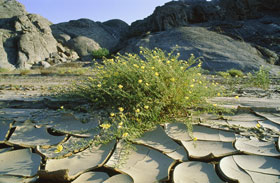 La question à savoir s’il existe ou non une vie après la mort ne relève pas de la science; car la science ne s’intéresse qu’à la classification et à l’enregistrement de données.  De plus, ce n’est que depuis quelques siècles que l’homme s’intéresse aux recherches scientifiques, au sens moderne du terme, alors qu’il est familier avec l’idée de la vie après la mort depuis des temps immémoriaux.Tous les prophètes de Dieu ont appelé leur peuple à adorer Dieu et à croire en la vie après la mort.  Ils ont tellement insisté sur la croyance en la vie après la mort que le moindre doute concernant son existence était considéré comme un rejet de Dieu et rendait dénuées de sens toutes les autres croyances.  Des prophètes de Dieu sont venus et sont repartis, leurs missions ont été réparties sur des milliers d’années et pourtant, ils ont tous parlé de la croyance en la vie après la mort.  Le fait même qu’ils aient tous traité de cette question métaphysique avec autant d’assurance et d’unanimité démontre que la source de leur science de l’au-delà était la même, c’est-à-dire la révélation divine.Nous savons également que les peuples de ces prophètes de Dieu s’opposaient violemment à eux, surtout sur la question de la résurrection, chose qu’ils croyaient tout à fait impossible.  Mais en dépit de cette opposition, les prophètes ont conquis de nombreux fidèles sincères.  On peut se demander ce qui a poussé ces nouveaux fidèles à abandonner leurs anciennes croyances, les traditions et coutumes de leurs ancêtres, courant ainsi le risque d’être totalement ostracisés par leur communauté.  La réponse est tout simplement qu’ils ont utilisé leur intelligence et laissé parler leur cœur, ce qui les amenés à comprendre la vérité.  L’ont-ils comprise pour l’avoir expérimentée?  Non, bien sûr, car nul ne peut faire l’expérience de la vie après la mort pour ensuite en revenir.En fait, en plus de la conscience perceptuelle, Dieu a donné à l’homme une conscience rationnelle, esthétique et morale.  C’est cette conscience qui guide l’homme face aux réalités qui ne peuvent être vérifiées par des données sensorielles.  C’est pourquoi tous les prophètes de Dieu, en invitant les gens à croire en Dieu et en l’au-delà, faisaient appel à leurs côtés esthétique, moral et rationnel.  Par exemple, lorsque les idolâtres de la Mecque ont nié la possibilité d’une vie après la mort, le Coran a exposé la faiblesse de leur position en présentant des arguments logiques et rationnels :« Oubliant qu’il a été créé, il Nous propose une comparaison (en demandant) : « Qui redonnera vie aux ossements lorsqu’ils auront été réduits en poussière? ».  Dis : « C’est Celui qui les a créés la première fois qui leur redonnera vie, car Il connaît parfaitement toute création.  C’est Lui qui, de l’arbre vert, a fait du feu pour vous; et à partir de cela, vous allumez [vos propres feux].  Celui qui a créé les cieux et la terre ne serait-Il pas capable de créer leurs pareils?  Oui, bien sûr!  Car Il est le Créateur suprême, l’Omniscient. » (Coran 36:78-81)À une autre occasion, le Coran affirme clairement que les mécréants ne se fondent sur rien de solide pour nier l’existence de l’au-delà.  Leur raisonnement n’est basé que sur des conjectures :« Et ils disent : « Il n’y a pour nous que la vie d’ici-bas : nous mourons et nous vivons, et seul le temps nous fait périr. »  De tout cela, ils n’ont en réalité aucune connaissance et ne font qu’émettre des conjectures.  Et quand on leur récite Nos révélations si claires, le seul argument qu’ils émettent est : « Faites revenir nos ancêtres, si vous êtes véridiques. »  (Coran 45:24-25)Il ne fait aucun doute que Dieu ressuscitera tous les hommes, mais pas à notre fantaisie; Dieu a Ses propres plans et Il fait ce qu’Il veut.  Un jour viendra où l’univers tout entier sera détruit et où tous les morts seront ressuscités et amenés devant Dieu.  Ce jour marquera le début d’une vie éternelle, et chaque personne sera rétribuée par Dieu sur la base de ses bonnes et de ses mauvaises actions.L’explication que donne le Coran sur la nécessité de la vie après la mort est en parfaite harmonie avec la conscience morale de l’homme.  S’il n’y avait pas de vie après la mort, la croyance même en Dieu n’aurait plus sa raison d’être; et même si l’on croyait en Dieu, on croirait en un Dieu injuste et indifférent qui aurait créé l’homme et se serait par la suite complètement désintéressé de son sort.  Mais Dieu est juste et Il châtiera les tyrans dont les crimes sont innombrables : meurtre de milliers de personnes innocentes, corruption de leur peuple, esclavage de personnes pour combler leurs caprices, etc.  L’homme ayant une vie relativement courte en ce monde, et ce monde n’étant pas éternel, les châtiments ou les rétributions qui équivalent aux mauvaises ou aux bonnes actions des gens ne peuvent être pleinement appliqués, ici.  Le Coran affirme de façon catégorique que le Jour du Jugement viendra et que Dieu décidera du sort de chaque âme, sur la base de ses actions :« Ceux qui ne croient pas disent : « Nous ne verrons pas venir l’Heure. »  Réponds : « Par mon Seigneur!  Elle vous surprendra à coup sûr!  [Mon Seigneur est] Celui qui connaît l’invisible et rien, dans les cieux comme sur la terre, ne Lui échappe, [cette chose] fut-elle du poids d’un atome, ou d’un poids plus grand ou moindre.  Et il n’est rien qui ne soit inscrit dans un Livre explicite.  [Cela] afin qu’Il récompense ceux qui croient et font le bien.  Pour eux, il y aura un pardon et un don généreux. »  Mais ceux qui s’efforcent [de réfuter] Nos révélations et qui Nous défient recevront un douloureux châtiment. » (Coran 34:3-5)Le Jour de la Résurrection sera le Jour où les attributs de justice et de miséricorde de Dieu se manifesteront pleinement.  Dieu couvrira de Sa miséricorde ceux qui auront souffert pour Lui en ce bas monde, croyant fermement qu’un bonheur éternel les attendait.  Mais ceux qui auront abusé des bienfaits de Dieu, ne se préoccupant guère de l’au-delà, seront dans un état des plus misérables.  Établissant une comparaison entre eux, le Coran dit :« Celui à qui Nous avons fait une belle promesse dont il verra l’accomplissement [dans l’au-delà] est-il comparable à celui que Nous avons comblé de biens  en ce monde et qui, le Jour de la Résurrection, devra comparaître (devant Nous)? » (Coran 28:61) (partie 2 de 2)Le Coran affirme que cette vie d’ici-bas est une phase préparatoire à la vie éternelle, après la mort.  Mais ceux qui le nient deviennent esclaves de leurs passions et de leurs désirs et se moquent des gens vertueux qui craignent Dieu.  De telles personnes ne réalisent leur folie qu’au moment de leur mort et souhaitent en vain qu’on leur accorde une seconde chance en ce monde.  L’état misérable dans lequel elles se trouvent au moment de leur mort, l’horreur du Jour du Jugement et l’éternelle félicité promise aux croyants sincères sont décrits dans les versets coraniques suivants :« Puis lorsque la mort vient à l’un d’eux, il dit : « Seigneur!  Renvoies-moi (sur terre) afin [que je me rachète] et accomplisse de bonnes œuvres  dans ces domaines que je négligeais! »  Mais ce ne sont que de vaines paroles, qu’il prononce.  Derrière eux, et jusqu’au jour où ils seront ressuscités, se dresse une barrière.  Et le jour où l’on soufflera dans la Trompe, il ne subsistera plus aucun lien de parenté entre eux, et [ils ne penseront point] à s’enquérir les uns des autres.  Puis, ceux dont (les bonnes actions) pèseront lourd dans la balance seront les bienheureux.  Et ceux dont (les bonnes actions) pèseront peu seront ceux qui auront ruiné leur âme, et ils demeureront en Enfer pour l’éternité.  Là, le feu brûlera leur visage et ils auront les lèvres crispées. » (Coran 23:99-104)La croyance en la vie après la mort garantit non seulement le salut dans l’au-delà, mais apporte aussi paix et bonheur en ce monde.  Cela parce que la foi et la croyance en l’au-delà rendent les gens responsables et dévoués dans leurs activités quotidiennes, car ils sont emplis de la crainte de Dieu, de la crainte de Son châtiment et de l’espoir de Sa rétribution.À l’époque du prophète Mohammed (que la paix et les bénédictions de Dieu soient sur lui), le peuple d’Arabie était dans un état misérable.  Les jeux d’argent, le vin, les vendettas tribales, les pillages et le meurtre étaient choses courantes chez eux, au moment où nul ne croyait en l’au-delà.  Mais dès qu’ils eurent accepté la croyance en un Dieu unique et en la vie après la mort, ils devinrent le peuple le plus discipliné de leur époque.  Ils abandonnèrent leurs vices, se mirent à s’entraider et à régler toutes leurs disputes en se fondant sur la justice et l’égalité.  Nier l’existence de la vie après la mort a aussi des répercussions en ce monde.  Lorsqu’une nation tout entière nie l’existence de l’au-delà, la corruption et des maux de toutes sortes s’en emparent, et elle ne court qu’à sa destruction.  Le Coran mentionne la fin terrible des ‘Aad, des Thamoud et de Pharaon en ces termes :« (Les tribus des) Thamoud et des ‘Aad n’ont pas cru au cataclysme à venir.  Les Thamoud furent détruits par la foudre.  Et les ‘Aad furent détruits par un vent mugissant d’une violence inouïe  que [Dieu] leur imposa durant sept nuits et huit jours consécutifs; tu voyais alors des gens gisant inertes par terre, tels des troncs de palmiers creux.  En vois-tu le moindre vestige, (ô Mohammed)?« Pharaon et ceux qui vécurent avant lui, de même que les villes renversées persistèrent dans leurs péchés.  Ils désobéirent au messager de leur Seigneur, alors Celui-ci les saisit sans leur laisser aucune échappatoire.  Quand les eaux [du déluge] se déchaînèrent, Nous vous transportâmes à bord de l’Arche afin d’en faire pour vous un rappel (constant) et afin que toute oreille [qui en écoute le récit] en conserve le souvenir [et en comprenne la signification].« Puis, quand on soufflera une fois dans la Trompe, et que la terre et les montagnes seront soulevées puis pulvérisées d’un seul coup, ce jour-là, alors, l’Événement se produira.  Le ciel se fendra et s’écroulera, car ce Jour-là, [rien ne le retiendra].  Sur ses côtés se tiendront les anges et huit d’entre eux, ce Jour-là, porteront au-dessus d’eux le Trône de ton Seigneur.  Ce jour-là, vous serez (tous) exposés, et aucun de vos secrets ne demeurera caché.« Celui à qui l’on remettra le livre (de ses œuvres) dans la  main droite dira : « Tenez!  Lisez mon livre!  Je croyais fermement devoir un jour rendre compte [de mes actes]. »  Il jouira d’un séjour agréable dans un jardin haut placé [du Paradis], dont les fruits seront à portée de main.  (Et on dira à ses habitants) : « Mangez et buvez comme vous voulez, en récompense des bonnes actions que vous avez faites dans le passé. »« Quant à celui à qui l’on remettra le livre (de ses œuvres) dans la main gauche, il dira : « Hélas!  J’aurais souhaité qu’on ne me remette pas mon livre et ne pas connaître le bilan de mes œuvres.  Si seulement ma mort avait été définitive [et sans retour] !  Ma fortune ne m’a servi à rien et mon autorité m’a quitté à jamais. » (Coran 69:4-29)Il existe donc de très bonnes raisons de croire en la vie après la mort.Premièrement, tous les prophètes de Dieu ont invité leur peuple à y croire.Deuxièmement, quand une société humaine est bâtie sur les fondements de cette croyance, elle devient pacifique et dépourvue de lourds problèmes sociaux et moraux.Troisièmement, l’histoire témoigne du fait qu’à chaque fois que cette croyance a été niée et rejetée collectivement, par une société, en dépit des avertissements répétés de son prophète, cette société a été châtiée par Dieu, même en ce monde.Quatrièmement, la conscience morale, esthétique et rationnelle de l’homme est en parfaite harmonie avec cette croyance.Cinquièmement, les attributs de justice et de miséricorde de Dieu n’auraient plus aucune signification si la vie après la mort n’existait pas.